Športni dan na daljavo ŠV kartonDragi učenci.      V  mesecu  aprilu  običajno športno vzgojni karton izvajamo   v šoli.Na spodnji povezavi si lahko ogledate naloge: https://www.youtube.com/watch?v=9PNb77rhVnISpodaj so naštete naloge šortnovzgojnega kartona in primeri športnih nalog, ki jih opravite skupaj s starši v nadomestilo.1. Tek na 60mNaloge:-lovljenje na travniku-tek v hrib in po hribu navzdol-tekanje po gozdu2. Tek na 600mNaloge:                    -lovljenje na travniku-tek v hrib in po hribu navzdol-daljši  sprehod  z  odseki  teka3. Poligon nazajNaloge:-gibanje po vseh štirih (dlani in stopala na tla, gibanje nazaj, levo, desno)                         -oponašanje  gibanj  živali,  ki  hodijo po štirih4. Vesa v zgibiNaloge:                    -plezanje  po  drevesih  ob  prisotnosti staršev                    -plazenje  po  trebuhu  (vlečemo  se samo z rokama)5. Skok v daljino iz mestaNaloge:                   -sonožno  preskakovanje  črt  na  tleh-preskakovanje jarkov, bankin, debel na sprehodih-žabji  poskoki, kolebnica-igra  »Ristanc«6. Dotikanje  plošče  z  roko/tapingNaloga: umikanje rok/dlani (igra dvojic, oseba 1 v paru drži dlani                          obrnjeni proti tlom pred sabo, oseba 2 ga »žgečka« po spodnji                        strani dlani. Ko se oseba 2 odloči, osebo 1 hitro, a nežno udari                         po hrbtni strani dlani. Naloga osebe 2 pa je, da dlani prej umakne.) 7. Dvig trupaNaloge: plezanje, plazenje, lazenje, skoki8. Kožna guba                      - jej zdravo in z glavo9.  Predklon-joga za otroke (slike spodaj)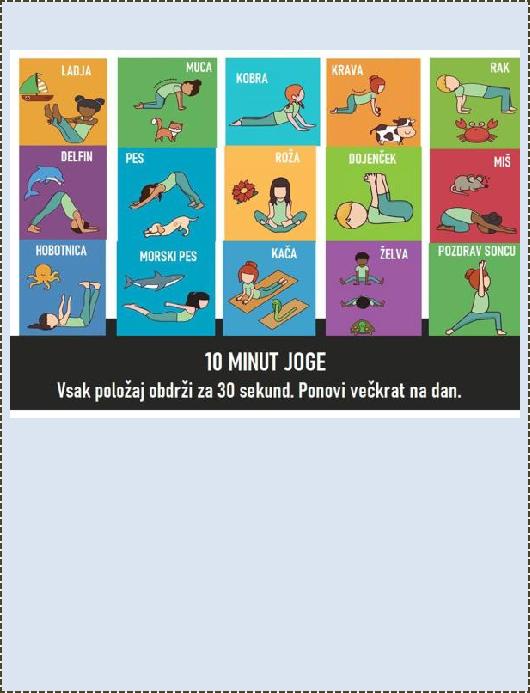 10.  Telesna višina in teža- jej zdravo in se gibaj3. razred (a, b, c),Učiteljice: Anja J., Maša O., Nataša L.CILJI: pozorno si ogledajo in preberejo navodila, poskrbijo za varnost ,ogledajo si posnetek vaj za ŠV karton,skupaj s starši presodijo katere vaje bodo izvajali,poskrbijo za zdravo prehrano in zadosten vnos tekočine,se razvedrijo,upoštevajo pravila varnosti,tečejo, skačejo, se plazijo, plezajo, oponašajo gibanje živali,gibajo se na svežem zraku po  presoji staršev